OPERATING GUIDELINES FOR UTMBASIC DETAILS1. Maximum capacity                            : 100kN, UTM2. Loading Configuration                      : Tensile, Fatigue test 3. Displacement movement                  : +/-80mm4. Sample type                                        : Round or threaded, & Flat Sample 5. Sample Dimension	SAMPLE PREPARATION & TESTING PROCEDURE –Prepare the sample as per ASTM standardMark the gauge length at round or round threaded & flat sample Mount the sample using suitable grips & wedge Calibration the load cell & strain gauge as per the shunt valueSelect the crosshead speed as per required strain rateSelect the temperature as per the required test conditions Set the test speed rate &DAQ Hz  speed rate as per the test required Test the sample up to failureRemove the failed specimen from the gripes after test is over.FOR COMPUTER DATA& CHART-Select the DAQ report test file open the raw dataOpen the raw data in excel sheet & make arrange the chart and data Excel file save in correct computer location  TROUBLE SHOOTING-In case of any abnormal condition with machine Press Red E Stop button on front of machine Do not touch the machine & Furnace   when test is running When start the test set limits for load, strain       TEST COUNDUT IN UTMTensile room temperature testTensile high temperature   test up to 900c3 Point bend test Compression test FCP,K1C,J1C test High strain test 10000 fpsLCF round sample room & high  temperature (900c) tensile testLCF round sample room & high  temperature (900c) fatigue  testFatigue flat sample tension- tension test Fatigue flat sample tension- comparison(-20kN)  test NOTE-In LCF grips cannot test for flat sample                               COMPRESSION TESTBASIC DETAILS1. Maximum Capacity                              : 100kN UTM2. Loading configuration                          : Compression test3. Displacement movement                    : +/-80mm4. Specimen type                                       : Round 5. Specimen Dimension                             SAMPLE PREPARATION & TESTING PROCEDUREPrepare the Specimen as per the ASTM standard Mount the Specimen using suitable compression plate Calibration the load cell as per the shunt valueSelect the crosshead speed as per required strain rateSet the test speed rate & DAQ H2 Speed rate as per the test requiredTest the specimen up to failureRemove the failed specimen from the compression plate after test is over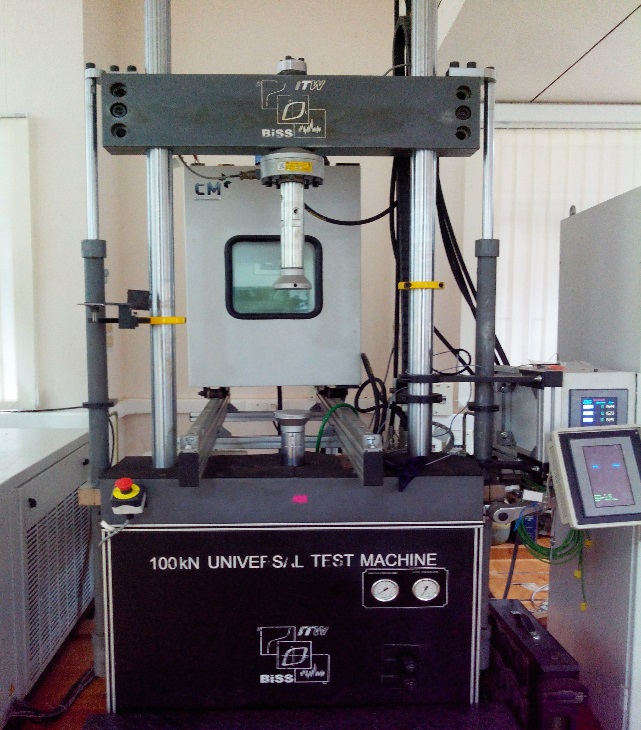 1.Round threaded            Max             MinLength300mm45mmDiameter20mm2mm2.Flat SampleLength300mm45mmThickens18mm0mmRoundMAXMINDiameter *HeightRatio 1:4Ratio 1:1